Residency and the student’s eligibility to remain in South Windsor Public Schools is subject to review at any time.* Certificate of Residency. If you reside in a dwelling that is rented or owned by someone else, the person who owns or rents the dwelling (“Host”) must complete the Certificate of Residency Form. This form is valid for the duration of the current school year, and must be updated by August 15 annually thereafter. If the child lives with someone other than his/her parent, a Guardian Certificate of Residency Form must be provided. This form is valid for the duration of the current school year, and must be updated by August 15 annually thereafter.If you have questions or need additional information, 
contact the Registrar’s Office at (860) 291-1244 or registration@swindsor.k12.ct.us.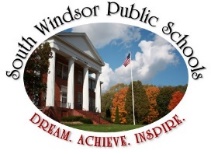 REGISTRATION INFORMATION – DOCUMENTS NEEDEDCategoryWhat you need to provide:Child’s Proof of AgeBirth Certificate (original preferred, but not required), CT state issued identification document, or Passport. Document must have child’s legal name and date of birth.Parent/Guardian IDA photo identification of the parent/ guardian registering the child must be provided. Acceptable documents include a Driver’s License, CT State ID Card, or Passport.Proof of Residency 
(where you live)Your home address must be verified at registration through a review of at least three documents, one from each of the three categories listed below. Per Connecticut state law, “residency must be permanent, provided without pay, and not for the sole purpose of obtaining school accommodations.”One document from Category A  Current mortgage statement and/or mortgage coupon book; orCopy of current lease, signed and dated by both landlord and tenant; or“Residency Declaration Form” from landlord confirming tenancy plus a copy of current rent payment (i.e., if you rent month-to-month with no lease) Section 8 housing agreementCertificate of Residency * (see below)Copy of property deedOne document from Category B Current utility bill (gas, electric or propane) or work order showing service installation addressPhone bill (landline only)Cable, satellite or internet provider billWater billCurrent proof of government benefits showing an address (disability, Medicare, SNAP, etc.)One document from Category C A second utility billA valid driver's license with current address (no stickers) Valid Connecticut non-driver's photo identification with current addressCell phone bill (not older than 60 days) Property tax billCurrent homeowner's or automobile insurance policy face (declarations) pageCurrent payroll stubCurrent bank or credit card statementCurrent letter from a government agency (e.g., military, Social Security)Change of address confirmation card from the post officeDelivery receipt (e.g., appliance or furniture delivery to new dwelling)Storage billHealth Assessment Record and List of ImmunizationsAll students must provide an updated State of Connecticut Health Assessment Record which reflects the child’s health history and a list of current immunizations. It is preferred, but not required, that the Health Assessment Form be provided at the time of registration. If not available, it can be provided directly to the school but must be on file with the school nurse before the child can attend school.  